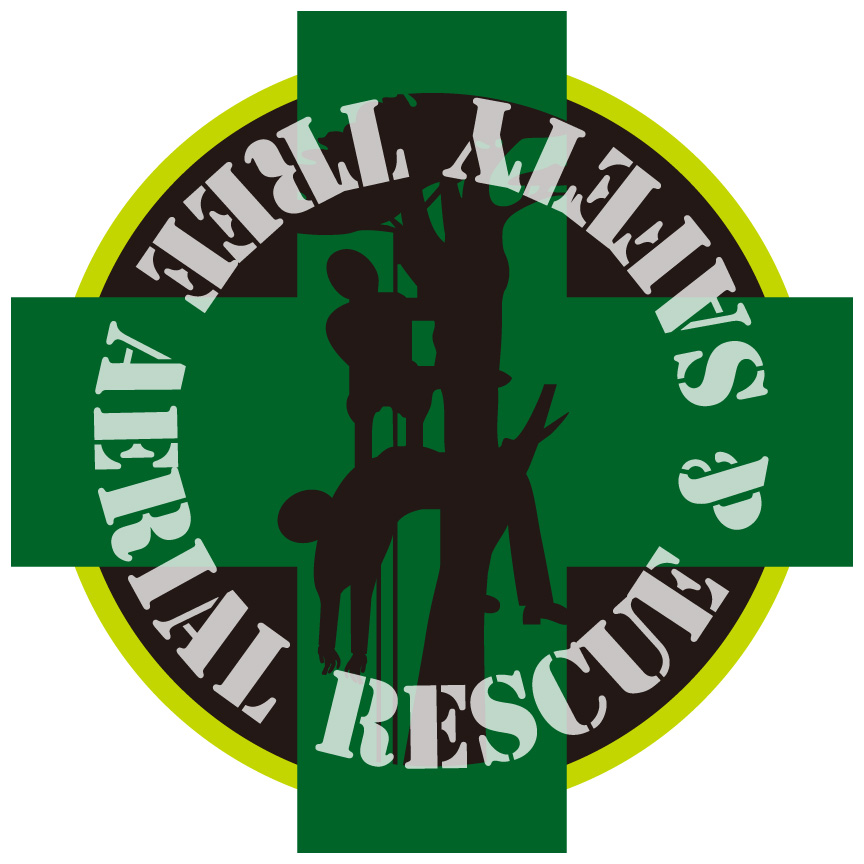 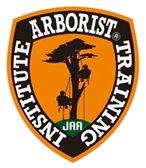 ATI Arborist® Training Instituteアーボリストトレーニング研究所TARS(Tree Aerial Rescue and Safety)レベル１講習 開催のお知らせTARS(Tree Aerial Rescue and Safety)1とは主にMRS(DRT)ツリークライミングで樹上作業している方のレスキューを学びます。ツリークライミングⓇの技術を駆使して行われる業務では、樹上作業中の事故等を想定し事態に即応できるチームとしての日常訓練を前提とすべきことが求められています。International Society of Arboriculture (ISA) でもレスキュー対応力の向上は特に重視されており、ISAが認定する国際資格取得の受験に際しても必須要件となります。日本でも樹上作業を行うツリーワーカーおよびグランドワーカーの責務として基本的なエアリアルレスキューを習得し、訓練を重ねることが強く推奨されます。下記の開催要綱をご確認いただき、必要な要件とギア類をご準備いただき、下記セミナー受付窓口にお申込みください。なお、講習参加者同士が連携しての実技も含まれますので、一定以上のMRS(DRT）ツリークライミングスキルとビレイ技術など基本的技能があることが前提となります。　 (※ご参考まで　TARS Level 2 は、スパイク作業に従事する方の為のレスキューとなっております。) 日程　　2023年 5月 27日（土）   集合受付　8:00 （再受講者も同様） (雨天実施)	　　　	ギアチェック＆基本スキルチェック開始時刻  8:00～  セミナー終了 18:00頃 (予定)		再受講の方もギアチェック等を行います。基本スキルチェックについては行いません。再受講の方は前回を参考としていただき、推奨のギア類については極力揃えてご持参ください。場所　　八ヶ岳･小淵沢町　Annの森　内　　　　　　　　　　住所：山梨県北杜市小淵沢町5416-14　　　　℡090-7846-2902集合場所　　  同上 　中央道小淵沢インター10分　　　主　　催　　アーボリスト®トレーニング Team  TRUE TREES　講　　師　　安藤　義樹　  ATI　TARS指導認定トレーナー　ISA Certified Arborist JP-0011T 参加対象　　・MRSツリークライミングを実践する方。　　(推奨　BAT-1受講修了　またはベーシックツリークライマー有資格者)          ・救命救急の訓練を修了されている方。(コロナ禍の影響で未受講の方は応相談)(赤十字･消防等　修了証写し　　※ 有効期限内のもの要提出 コロナ禍の影響は考慮) ・またはすでにTARS1受講済みであっても有効期限３年が経過した方（更新の方）　 (TARS1の3年更新は、TW/CS資格の更新要件となっています)新規受講の方は、集合後のギアチェックを経てMRSクライミングスキル等の事前チェックがあります。　　※　MRSクライミングスキルが 不十分な場合は、次回ご参加に延期していただく場合があります。　　　　　　　                    その場合、受講料半額相当についてご返金いたします。受講料　　・初回受講者      　　一般  ￥32,000 　　 JAAメンバー割引 ￥28,800  　　　・更新再受講者        一般　￥32,000  　  JAAメンバー割引 ￥11,000  ※ TARS1セミナーは、受講日より3年間が有効期間です。各自期限の自己管理をお願いいたします。以下　5ページ　ございます。申込方法　　申込書に詳細をご記入いただき、救急救命講習修了証コピーとともにファックスまたはＥメールで送付してください。		　受付の後、こちらより確認のメールをお送りします。		　受講料は、ご案内の期限までに、指定の口座宛　お振り込みください。受講証明　　講習会終了後に、「受講修了証」が発行されます。募集人員　　8名　 最少開催人数2名  (先着順にて受付)締切日　　2023年5月22日（月）　(締切日厳守　 ただし定員になり次第締め切り)持ち物　　ツリークライミングギア　(次ページのリストを参照してください)　各自 PPE 作業用安全基本装備を整えてご参加ください。昼食 & 飲み物、雨具　タオル　ギア用敷シート　筆記用具　防寒対策　　その他 　当日は、正規受講生または正スタッフ以外の方のセミナー会場でのご見学等はご遠慮ください。        傷害保険には加入しておりません。参加者の責任において事前加入の対応をしてください。　 現地はやや山道となります。同封地図を参照いただき　どうぞお気をつけてお越しください。厳冬期間につき、防寒対策、積雪対応などお願いいたします。[ 問い合わせ・お申込み ]　　 　　　　　アーボリスト®トレーニング  I  TRUE TREES　セミナー事務局　(ちえぴー)　　　　　　　　　　　　　携帯090-7846-2902 　　FAX 　0551-36-3253メール添付 にて申し込み.   antree@comlink.ne.jp  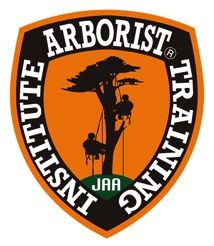 　　アーボリスト®トレーニング研究所 【ギアチェックリスト】以下を参考に持参するギア類を各自装備の上ご参加ください。なお、ギアには必ず記名やマイギアとわかる目印をお願いします。　必ずご持参いただく道具　　　ANSI or CE　規格で認められたもの□ 1  Safety Climbing Helmet□ 1  Safety Glasses (or Helmet Visor )□ 1  Tree Climbing Saddle (or Harness) ※ライフD環のあるもの□ 1  120ft～150ft　Tree Climbing Rope　[MRS(DRT)ができるもの]（1本以上）□ 1  Throw-lines□ 2  Throw bags　　　（最低1セット以上）□ 1  Lanyard （1セット以上）□ 8  Triple action Double Locking Carabineers 			（合計で8枚　ランヤード、クライミングシステムを含む）□ 1  Safety Rescue Prussic Loop or Code　（1本以上）　8mm程度□ 1  Micro-Pulley　（1個以上）□ 1  エイト環　□ 1  Safety Whistle  (ホイッスル)□ 1  Hand Saw or Hand Pruner (剪定ノコギリ)□ 　　Pen 　and Note Book  (筆記用具)□ PPE （個人安全装備と作業に相応しい服装)　(一部上記を含む）□ Field Sheets or Bags for Personal Gears　（マイギア用シートと収納等）各自のクライミングシステムで必要に応じて持参、または現場にRescue用に通常装備するもの□ MRS &SRS両用ロープ１本□ Safety Rescue Prussic Loop or Code □ Foot-Locking Prussic Loop □ Closed Friction System  (EYE to EYE Code , Micro-Pulley)□ Daisy Chain  60 inch 　姿勢確保用 □ Loop 10mm or 8mm径　 70-90cm□ Rescue Cutting Knife　ロープカット用ナイフ□ Micro Hauler  リフト用具□ Micro Mouse Pulley□ Micro Double Rescue Pulley□ First-Aid Kit    樹上携帯用　　地上装備用          □ その他　レスキューに必要と思われるマイギア類      ＊  ご自身で使用している使いやすい道具等がありましたら持参して紹介してください。     ＊　ANSI や CE等 または国内安全基準表示で一定以上の国際安全品質を満たすもの推奨。     ＊  特に2回目以降の参加の方は作業現場に装備しているRescue Gearはすべて　	　持参してください。(セミナー修了後、現場に準備すべきギアを見極め、順次装備･交換・調達等してください)Tree Aerial Rescue and Safety(T.A.R.S)Seminar Level.1 APPLICATION FORM/申込用紙この申込用紙はISAから照会を求められたときに提出する書類にもなりますので記述内容はすべて英語＆日本語で記入ください。 Please fill in all the descriptive contents in English & Japanese so that ISA may also verify applicant’s eligibility to take ISA Certification TestsDATE: 　　　.　th 2023　/　2023年　5月　27日(土)　PLACE:  Yamanashi　JAPAN /　Applicant Information: セミナー受講希望者   □初回 First Time  □再受講 Qualification up dateTARS前回受講日  　　 年　　月 ATI №;A-　　　   JAA  □会員外  □個人会員  □法人会員（法人名                     ）　　　　　　　　　　　　　　　　　         Applicant’s Name:　　　　　　　　　 　　　　 　(英語)  　　     　　　　　   　（日本語） □M □F Home Address:（英語）〒　   　　　　　　　　　　　　　　　　　　　　　　　　　　　　　　　　　　自宅住所:　（日本語）〒　　 　　　　　　　　　　　　　　　　　　　　　　　　　　　　　　　　　　Home Phone: 　　　　　 　　　　Home Fax :                      Cell Phone:                        Email:                          　Blood Type :       + −  Mail documents to: □Home□WorkWork Experience: 職業としてのツリークライミング経歴A basic Tree Climbing Skills test is required for the T.A.R.S Seminar. To be eligible to take the ISA Certified Tree Worker Exam applicants must have taken this course and also have more than 18 months of Tree Climbing Experience. ATI reserves the right to contact employers to verify information. TARSセミナー受講当日簡単なツリークライミング技術確認をいたします。ISAツリーワーカー試験を受験するには18ヶ月以上のツリークライミングの経験を要します。記載内容確認のため勤務先又は事業主に照会する場合も有りますので承知の上、お申し込みください。Tree Climbing Work Experience including Trainer’s Name and Years of Experience：ツリークライミング樹上作業経験・あなたをトレーニングした方の名前、開始年月と経験実績年数（英語）　　　　　  　　　　　　　　　　　　　　　     started from  　　      how long　　　　　　（日本語）　　　　　　         　　　　　　　　　　　　　         開始年月　　　　　      実績年数 　　　　    Your Job Position/ Responsibilities Duties：あなたの現職ポジション 管理責任内容（英語）　　　　　　　　　　  　　　　　 　　　（日本語）　　　　　　　　　　　　　　　　　　　　Proof of First Aid /日本赤十字、消防署の救命講習修了証明（要修了証コピー提出）（英語）　　　　　　　　　　　　　       　　　　　　　（日本語）　　　　　   　　　　　　　　　　　　　　Proof of CPR / 心肺蘇生法　日本赤十字、消防署の救命講習修了証明（要修了証コピー提出）（英語）　　　　　　　　　　　　　　　　　　　         （日本語）    　　　　　　　　　　　　　　　　　　　Special Needs or Health Concerns：ご自身の特記事項アレルギーや持病でトレーナーが知っておく事項（英語）　　　　　　　　　　　　　　　　       　　　　（日本語）　　    　 　　　　　　　　　　　　　　　Tree Climbing Certification:ツリークライミング関係資格ISA  □Member　　□Non-Member 　ISA Member →    JP-           　　　　 ATI　□Trainee　　□Non-Trainee　　ATI Member →    A-           　　　　　JAA  □Private Member（個人会員） □Corporate Member（法人会員）法人名：　　　　   　　□Non-Member  TCJ　□Member　　□Non-Member 　TCJ Member →    J-           　　　　　 　　Employer or Self Employment:雇用先又は自営業の情報Company Name (Current)会社名：（英語）　　　　    　　　　　　　　      　　（日本語）　　　　　 　　　　　Address:（英語）〒     　　                                （日本語）〒                                             Phone: 電話                              Date Employed: 採用（自営:設立）年月日         　　　            　　Company URL:　www.　　　　　　　　　　　　　　                                                Supervisor:上司の名前 ：（英語）　　　　　　　　　　          　　（日本語） 　　　　      　　      　　  　Position:その上司の所属部・職務内容（英語）　　　　　　　　　　　   　（日本語）　　　　　　　　　　　Self Employer Company History自営業者歴史：　　　　　　　　　　　　　　　　　　　　　　　　　　　　　　　　　　　　　　　　　　　　　　Employer Approval Signature　雇用主（自営業者）のサインと承諾社印: Signature: （英語）　　　　　  　 　                                                             Signature: （日本語） 　　　   　         　　      　　Stamp 社印:参加同意書Safety and Course Content WaiverI (name)___________  ________ Acknowledge that Tree Climbing and Tree Work is a very dangerous occupation. I also understand that the purpose of this seminar is to help prepare tree climbers and tree workers to perform basic aerial rescue if needed but cannot cover nor claims to cover all of the possible accidents or rescue situations that can arise in tree care and tree work accidents nor can be held responsible for any rescue mistakes or failures by persons who have completed this course. It is the responsibility of those who have taken this course to continue to practice the techniques and rescue systems taught in this class and to be pro active in creating a safety work culture. I also understand that it is my responsibility to take preventive measures to reduce the chance of accident or injury and continue education in safety and rescue techniques and procedures.I give permission for A.T.I. to share my private information written on these forms with the International Society of Arboriculture for the sole purpose of verifying my eligibility to take the ISA Certified Tree Worker and ISA Certified Arborist test. I give my permission to A.T.I., J.A.A. and ISA to take pictures and video of the training session that may include me for promotional and educational purposes.私(名前)___________________ は、ツリークライミングによる樹上作業は非常に危険な職業であると理解しています。さらに、私は、このセミナーの目的は、ツリークライミングを利用して樹上作業に従事する人に基本的な樹上でのレスキュー技術を教えることと理解しています。このコースを修了したとしてもすべての樹上でのレスキューが出来るという事ではないと理解しています。ATIはあなたが現場で起こりうる災害時にレスキューをして自分自身がミスによる怪我をしたとしても一切の責任をもたない事を理解しています。このセミナーで学んだ技術を日々練習し、自分が学んだ理論を活かし現場で安全環境を整えることをします。また私はこのレスキューに関する知識は日々更新され内容が変わっていく事も理解しています。私は、申込書に記入した情報を、ISA資格試験を受験する際のみ、ATIがISAに対し内容の情報提供する事を理解します。私は、セミナーの間に撮影された写真や動画をATI/JAA/ISAが使用する事があってもその使用を認めます。Applicant’s Signature:  ____________________               Date:  ____________________※当日会場でサインをいただきますので同意サインはない状態で提出ください。※下記には記入の必要はありません受付日内容確認受付確認印受講料入金確認備考